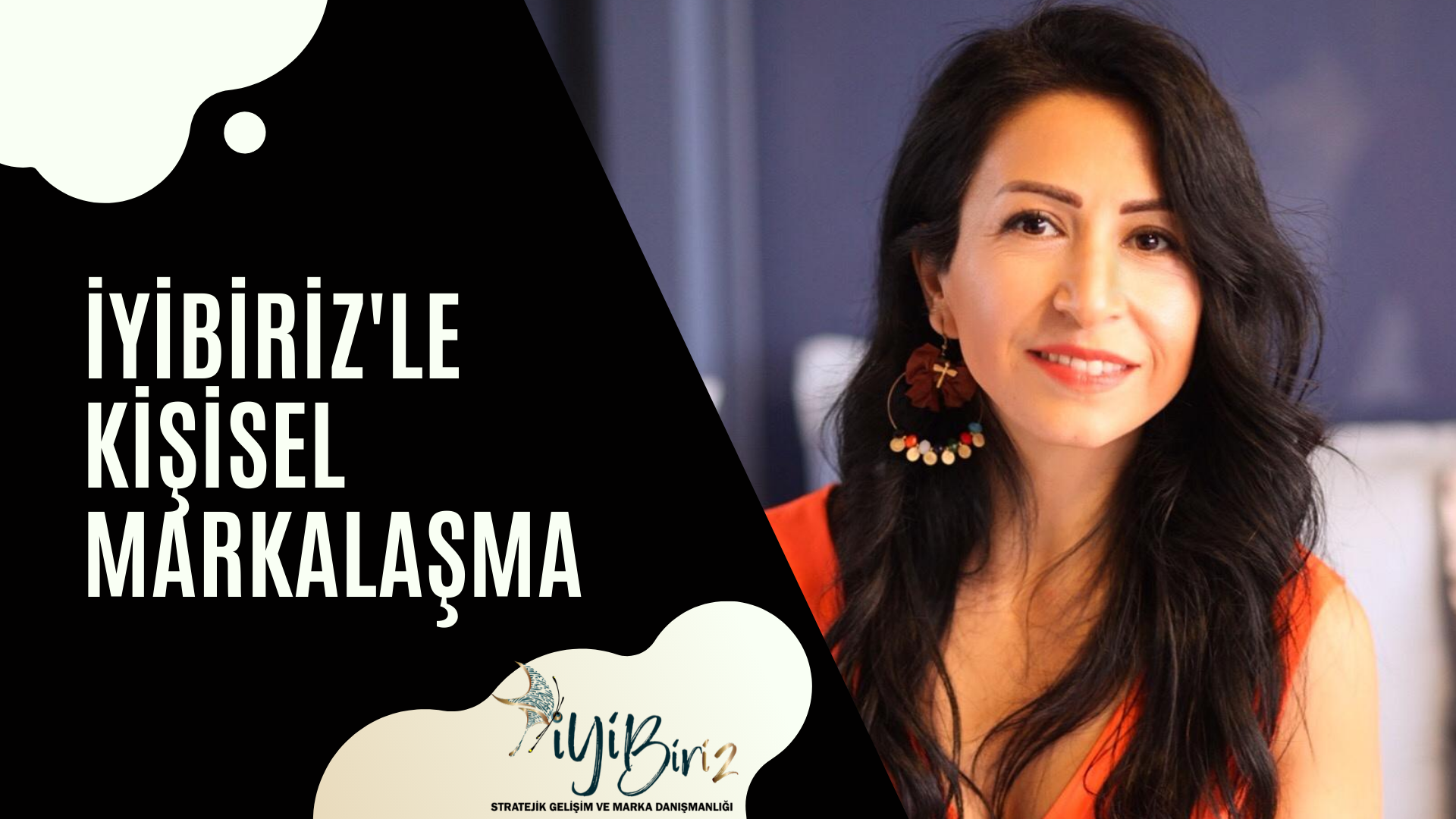 Burcu Şen İyibiriz Stratejik Gelişim&Marka Danışmanlığı -KurucuStratejik Gelişim ve Marka Koçu –NLP Master PTVizyonumİyibiriz Stratejik Gelişim&Marka Danışmanlığı olarak güçlenen girişimcilerle güçlü markaların oluşmasına böylece birlikte daha iyi bir dünya yaratmanın önemine inanırız. "Birlikte Daha İyi Bir Dünya Yaratmak Mümkün”Kariyer Gelişimi

-Eğitim ve Gelişim alanında 15 yıllık profesyonel deneyim -Kurumların stratejik projelerinin yönetilmesinde profesyonel tecrübeEğitim2003- …Marmara Üniversitesi-İnsan Kaynakları Yönetimi Yüksek Lisans1999-2002 Uludağ Üniversitesi -Uluslararası İlişkiler Sertifikalar	Liderlik Platformu (2013) -Dale CarnegieEricson Koçluk Okulu-Koçluk Sertifikası (2015)Nlp Practitioner Sertifikası (2017)Danışılan Danışman Sertifikası (2017)Nlp Master PTSertifikası (2018)Deneyim İyibiriz Stratejik Gelişim&Marka Danışmanlığı (Kurucu)Nisan 2019-….Kurumsal Gelişim Projeleri Carrefour  -Hizmet Odaklı Gelişim ProjesiHaribo -8 Mart Dünya Kadınlar Günü-Aşkın Kadın HaliE-bebek –İş ve Yaşam DengesiLinktera-Fark Et ki, Fark Yarat ProgramıArgo Global –Lider Gelişim ProgramıGirişimci Koçluğu ve Marka Danışmanlığı Kişisel Marka Akademisi DanışmanıCesurca Markamı Tasarlıyorum Programı DanışmanıBireysel DanışmanlıklarHikayesi Girişim Kadın Girişimci Topluluğu Stratejik DanışmanıDigital Gelişim Projeleri  Kariyer.net ile Cesurca Markamı Tasarlıyorum EğitimiKollektif House ile Kişisel Marka Tasarımı EğitimiMedipol Üniversitesi -Gelecek Tasarımı Eğitimi,Maltepe Üniversitesi-Kişisel Markanla Fark YaratNişantaşı Üniversitesi -Gelecek Tasarımı EğitimiArel Üniversitesi -Gelecek Tasarımı EğitimiGelişim Üniversitesi -Gelecek Tasarımı EğitimiŞehir Üniversitesi -Gelecek Tasarımı Eğitimi İyibiriz’le Mutluluk Atölyeleri -50 farklı eğitmenle 2 ayda yapılan eğitimlerEğitim ve Gelişim YöneticisiKoçSistem Bilgi ve İletişim Hizmetleri A.Ş.Ağustos 2015- 30 Kasım 2016“Lead Now” Kültür Değişim Programı KoçSistem’de ki kültür değişim ihtiyacını analiz etmekEn uygun danışmanlık firmasını bulmakProgramı dizayn etmekİletişim planını yönetmekProgram modüllerini uygulamak Eğitim ve Gelişim Sistemi Yönetimi Tüm programları yönetmek (teknik ve davranışsal eğitimler )Teknik Sertifikaları yönetmekBütçe yönetimini gerçekleştirmekOryantasyon Programını dizayn etmek İç İletişim Planı Yönetimi İletişim Planını yönetmek İnsan Kaynakları Kıdemli Uzmanı Koçtaş Yapı Marketleri Tic. A.Ş.(B&Q-Kingfisher) Ekim 2008– Haziran 2015Organizasyonel Gelişim ve EğitimEğitim Sistem, Süreç ve Programlarını Yönetmek Stratejiyi Ortaya Koymak, Adaptasyon için aksiyon planlarını gerçekleştirmek, uygulamak (mevcut ve yeni mağaza adaptasyonu),Teknik, Davranışsal, Yönetsel Eğitimleri dizayn etmek, planlamak ve gerçekleştirmek, yönetmek  E-Eğitim sistemini dizayn etmek, gerçekleştirmek, Bütçe planlamasını yapmak ve yönetmek, İç kaynaklı eğitmen gelişimini ve yönetimini gerçekleştirmek, Dış kaynaklı firma seçimi, gelişimi ve yönetimini gerçekleştirmek, Koç Holding ile ortaklaşa Gelişim Planlama sürecini gerçekleştirmek,Gelişim Planlama Süreci360 derece Yetkinlik Değerlendirme sürecini gerçekleştirmekİç müşteri ihtiyacını analiz etmekEğitim Kataloğunu oluşturmak Eğitimleri gerçekleştirmek Eğitim sonrası memnuniyet ölçümünü gerçekleştirmek Öğrenme TeknolojisiTeknolojiyi teknik gelişim ve öğrenme ihtiyaçları için kullanmak Teknik eğitimlerin tasarımını yapmakE-Eğitimlerin iletişim planını yapmakTeknik eğitimlerin ölçümlemesini gerçekleştirmek Ödül SistemiÖdüllendirme Sistemini yönetmek Yönetilen Anahtar Projeler Proje 1: KoçSistem Kültür Değişim Projesi: Tasarım, gelişim ve yönetimiProje 2: Koçtaş GPS Projesi: Tasarım, gelişim, uygulama, takibi GPS, Koçtaş’ın Stratejik projesi olup, “Hizmetin kalbi müşteridir.” Yaklaşımına odaklı vizyon gelişimini hedeflemektedir. Bu bakış açısı ile tüm sistem ve süreçlerin yeniden yapılandırılmasını kapsamaktadır. Proje 3: Fark Yaratan Hizmet Projesi: Müşteri hizmet aşamasında anahtar müşteri prensiplerinin oluşturulması, Hizmet standartlarının belirlenmesi, eğitimlerinin gerçekleştirilmesi ve standartlara uygun davranış modellerinin geliştirilmesi amaçlanmaktadır. Aynı zamanda Fark Yaratan Hizmet eğitmenlerinin seçilmesi, geliştirilmesi ve eğitimlerinin planlanması da sağlanmıştır. Proje 4: Liderlik Gelişim Programı: Tasarım, gelişim, uygulama ve takip sürecinin yürütülmesi ve yönetilmesi Proje 5: Mentorluk Programı: Mentorluk programının tasarımı, mentorların belirlenmesi ve sürecin uygulanması Proje 6: İç Eğitmen Gelişimi ve Teknik Eğitimlerin Tasarımı: İç eğitmen seçimi sonrasında, eğitimlerinin verilmesi ve koçlukların gerçekleştirilmesini kapsamaktadır. İnsan Kaynakları Uzman YardımcısıKOCTAS Yapi Marketleri A.Ş./Kartal MağazaAğustos 2005– Ekim 2008 Mağazada insan kaynakları alanında işe alım, adaptasyon eğitimleri, performans değerlendirme, yetkinlik değerlendirme, işten çıkış, iç iletişim süreçlerini gerçekleştirmek İş sağlığı ve güvenliği süreçleri, yeni mağaza açılış süreçlerini yönetmek ve müşteri ilişkileri, oryantasyon, iletişim eğitimlerini vermek Üyesi Olunan Kurumlar TEGEP Akademi Komite Üyesi(2014)AiesecHikayesi Girişim Kadın Girişimci Topluluğu Hobiler Kick boks, fitness, plates, yoga, seyahat, kitap, Şan-müzik, nefes-meditasyon çalışmalarıAdress: İst Marina Avm. Kordon Boyu Mah. Ankara Cad. S1 Kule D:358 Kartal İstanbulPhone Number: 90 (530) 490 47 81 E-Mail:burcusen@iyibiriz.comWeb:www.iyibiriz.com